12 сентября 2022 год12 сентября 2022 года состоялся очередной урок "Разговоры о важном". Тема занятия «Наша страна – Россия». Целями второго занятия стало пробуждение интереса к изучению отечественной истории и культуры, воспитание гражданственности и патриотизма, формирование и конкретизация понятия «Родина», осознание собственного отношения к ней, формирование представления о культурном и историческом единстве Российского народа, важности сохранения единства; воспитание любви к своему Отечеству, гордости за свою страну. В классах проведены беседы на темы:
«Где мы живём?»1-2 классы
«От поколения к поколению» 3-4 классы
«Что мы Родиной зовём?»5-7 классы
«Мы — жители большой страны»8-9 классы
«Мы сами создаём свою Родину».10-11 классы
На уроке обсуждали понятие «Родина», формулировали собственное отношение к ней, вспоминали пословицы и поговорки, проводили интерактивную игру, смотрели фильмы о России.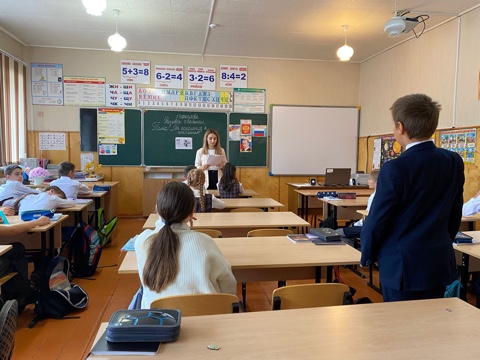 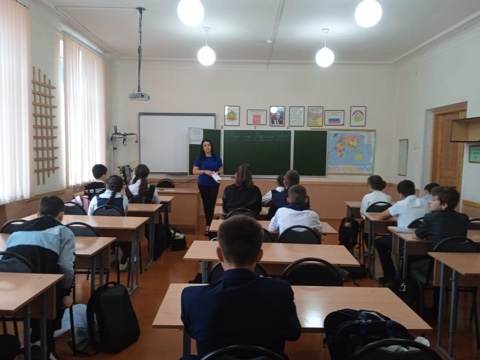 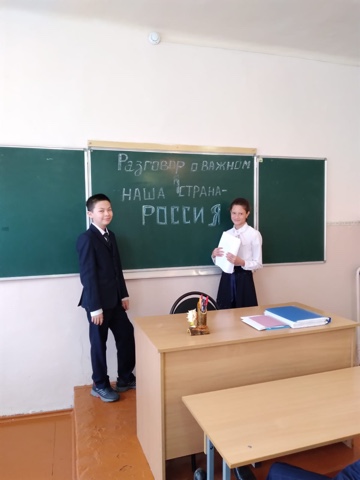 